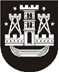 KLAIPĖDOS MIESTO SAVIVALDYBĖS TARYBASPRENDIMASdėl Klaipėdos miesto savivaldybės tarybos 2014 m. liepos 31 d. sprendimO Nr. T2-173 „Dėl biudžetinės įstaigos Klaipėdos sutrikusio vystymosi kūdikių namų nuostatų patvirtinimo“ PAKEITIMO 2015 m. spalio 29 d. Nr. T2-281KlaipėdaVadovaudamasi Lietuvos Respublikos vietos savivaldos įstatymo 16 straipsnio 3 dalies 9 punktu, 18 straipsnio 1 dalimi ir Lietuvos Respublikos biudžetinių įstaigų įstatymo 6 straipsnio 5 dalimi, Klaipėdos miesto savivaldybės taryba nusprendžia:1. Pakeisti Biudžetinės įstaigos Klaipėdos sutrikusio vystymosi kūdikių namų nuostatus, patvirtintus Klaipėdos miesto savivaldybės tarybos 2014 m. liepos 31 d. sprendimu Nr. T2-173 „Dėl Biudžetinės įstaigos Klaipėdos sutrikusio vystymosi kūdikių namų nuostatų patvirtinimo“:1.1. pakeisti 6 punktą ir jį išdėstyti taip:„6. Kūdikių namų veiklos tikslai: 6.1. gerinti kūdikių ir vaikų iki 7 metų amžiaus (su negalia ir be jos), likusių be tėvų globos, sveikatą ir mažinti socialinę atskirtį, teikiant sveikatos priežiūros, socialines ir ugdymo paslaugas;6.2. užtikrinti sveikatos priežiūros, socialinių ir ugdymo paslaugų organizavimą ir teikimą vaikams su negalia iki 18 metų, gyvenantiems šeimose ar likusiems be tėvų globos;6.3. gerinti kompleksiškai teikiamų paslaugų prieinamumą ir gyvenimo kokybę šeimai, auginančiai vaiką su specialiaisiais poreikiais, emocijų ir elgesio sutrikimais, negalia ar sunkia negalia, atsižvelgiant į vaiko poreikius; 6.4. gerinti ankstyvą vaikų raidos sutrikimų nustatymą, ankstyvą kompleksinę pagalbą, neįgalumo prevenciją bei integraciją į visuomenę ir švietimo sistemą ankstyvojo amžiaus vaikams, turintiems psichologinės, motorinės ir socialinės raidos sutrikimų ir jų rizikos veiksnių, bei jų tėvams (globėjams); 6.5. gerinti Lietuvos Respublikos vaikų sveikatą, siekiant sumažinti vaikų sergamumą ir mirtingumą, teikiant kokybiškas sveikatos priežiūros paslaugas.“;1.2. pakeisti 7 punktą ir jį išdėstyti taip:„7. Kūdikių namų veiklos uždaviniai, funkcijos ir sritys: 7.1. uždaviniai ir funkcijos:7.1.1. organizuoti ir teikti asmens sveikatos priežiūros paslaugas, kurias teikti teisę suteikia įstaigos asmens sveikatos priežiūros licencija; 7.1.2. užtikrinti vaikui kompleksinę pagalbą, neįgalumo prevenciją bei integraciją į visuomenę ir švietimo sistemą;7.1.3. užtikrinti vaikų, likusių be tėvų globos, gyvenimo kokybę, sudarant artimas šeimos aplinkai gyvenimo sąlygas, atitinkančias jų amžių, sveikatą bei brandą; 7.1.4. užtikrinti be tėvų globos likusiam vaikui socialinę globą, ginti vaiko asmenines turtines teises ir teisėtus interesus;7.1.5. administruoti teisės aktų nustatyta tvarka globotinių turtą, tvarkyti iš vaikų turto gaunamų pajamų ir išlaidų apskaitą;7.1.6. bendradarbiauti su valstybės ir savivaldybių įstaigomis ir institucijomis, sprendžiant trumpalaikės ir ilgalaikės socialinės globos bei įvaikinimo klausimus;7.1.7. bendradarbiauti su vaiko tėvais bei kitais jo artimais giminaičiais, siekiant atkurti ir palaikyti tarpusavio ryšius, sudarančius prielaidą vaikui grįžti į šeimą;7.1.8. teikti šeimoms organizavimo, informavimo, konsultavimo, tarpininkavimo paslaugas;7.1.9. teikti kokybišką ir atitinkantį vaiko poreikius ugdymą, tenkinti pagrindinius ir specialiuosius poreikius;7.1.10. organizuoti vaikų su negalia specialųjį ugdymą ir bendradarbiauti su vaikų mokymo įstaigomis vaiko mokymosi klausimais;7.1.11. teikti trumpalaikės socialinės globos – atokvėpio paslaugą šeimoms, auginančioms vaiką su specialiaisiais poreikiais, emocijų ir elgesio sutrikimais, negalia ir sunkia negalia iki 12 metų amžiaus;7.1.12. teikti dienos socialinės globos paslaugas vaikams su negalia;7.1.13. teikti trumpalaikės socialinės globos paslaugą likusioms be tėvų globos nepilnametėms motinoms ir jų vaikams; 7.2. pagrindinės veiklos sritys pagal Ekonominės veiklos klasifikatorių:7.2.1. žmonių sveikatos priežiūros veikla – 86;7.2.2. bendrosios praktikos gydytojų veikla – 86.21;7.2.3. gydytojų specialistų veikla – 86.22;7.2.4. kita žmonių sveikatos priežiūros veikla – 86.90;7.2.5. stacionarinė slaugos įstaigų veikla – 87.10;7.2.6. kita stacionarinė globos veikla – 87.90;7.2.7. vaikų dienos priežiūros veikla – 88.91;7.2.8. ikimokyklinis ugdymas – 85.10; 7.2.9. kitų maitinimo paslaugų teikimas – 56.29;7.2.10. tekstilės ir kailių gaminių skalbimas ir (sausasis) valymas – 96.01;7.2.11. sausumos transportui būdingų paslaugų veikla – 52.21;7.2.12. nepavojingų atliekų surinkimas – 38.11;7.2.13. pavojingų atliekų surinkimas – 38.12;7.2.14. aprūpinimas kita, niekur kitur nepriskirta, laikinąja buveine – 55.90;7.2.15. moksliniai tyrimai ir taikomoji veikla – 72;7.3. kita įstatymais neuždrausta veikla:7.3.1. konferencijų, seminarų, tobulinimosi kursų organizavimas;7.3.2. poilsio, pramogų organizavimo, kultūros ir sporto bei kita aptarnavimo veikla.“;1.3. pakeisti 11 punktą ir jį išdėstyti taip:„11. Kūdikių namų vadovas yra vienasmenis biudžetinės įstaigos valdymo organas. Kūdikių namų direktorių (vyriausiąjį gydytoją) įstatymų nustatyta tvarka skiria į pareigas ir atleidžia iš jų Klaipėdos miesto savivaldybės meras. Viešas konkursas šiai pareigybei užimti organizuojamas teisės aktų nustatyta tvarka.“;1.4. pakeisti 12 punktą ir jį išdėstyti taip:„12. Meras įgyvendina ir kitas funkcijas, susijusias su Kūdikių namų direktoriaus (vyriausiojo gydytojo) darbo santykiais, Lietuvos Respublikos darbo kodekso ir kitų teisės aktų nustatyta tvarka.“2. Įgalioti Aušrą Nikolajevienę, BĮ Klaipėdos sutrikusio vystymosi kūdikių namų direktorę, pasirašyti nuostatus ir įregistruoti juos Juridinių asmenų registre.Šis sprendimas gali būti skundžiamas Lietuvos Respublikos administracinių bylų teisenos įstatymo nustatyta tvarka Klaipėdos apygardos administraciniam teismui. Savivaldybės merasVytautas Grubliauskas